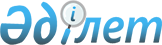 О внесении изменений и дополнений в постановление акимата города Астаны от 3 марта 2004 года № 3-1-618п "Об утверждении Правил оказания социальной поддержки отдельным категориям граждан"
					
			Утративший силу
			
			
		
					Постановление акимата города Астаны от 17 июня 2009 года N 23-569п. Зарегистрировано Департаментом юстиции города Астаны 3 июля 2009 года N 585. Утратило силу постановлением акимата города Астаны от 22 ноября 2010 года N 23-1097п

      Сноска. Утратило силу постановлением акимата города Астаны от 22.11.2010 N 23-1097п      В соответствии с Законом Республики Казахстан от 9 февраля 2009 года "О внесении изменений и дополнений в некоторые законодательные акты Республики Казахстан по вопросам местного государственного управления и самоуправления" акимат города Астаны ПОСТАНОВЛЯЕТ: 



      1. Внести в постановление акимата города Астаны от 3 марта 2004 года № 3-1-618п "Об утверждении Правил оказания социальной поддержки отдельным категориям граждан" (зарегистрировано в Реестре государственной регистрации нормативных правовых актов 26 марта 2004 года за № 321, опубликовано в газетах "Астана хабары" от 10 апреля 2004 года, № 47; "Вечерняя Астана" от 8 апреля 2004 года, № 40, с изменениями, внесенными постановлением акимата города Астаны от 28 февраля 2008 года № 23-266п "О внесении изменений в постановление акимата города Астаны от 3 марта 2004 года № 3-1-618п "Об утверждении Правил оказания социальной поддержки отдельных категорий граждан", (зарегистрировано в Реестре государственной регистрации нормативных правовых актов 28 марта 2008 года за № 513, опубликовано в газетах "Астана хабары" от 17 апреля 2008 года, № 48; "Вечерняя Астана" от 17 апреля 2008 года, № 44) следующие изменения и дополнения: 

      преамбулу после слова "управлении" дополнить словами "и самоуправлении"; 

      по всему тексту слова "Департамент", "Департаменту" заменить соответственно словами "Управление", "Управлению"; 

      в Правилах оказания социальной поддержки отдельным категориям граждан, утвержденных вышеуказанным постановлением: 

      преамбулу после слова "управлении" дополнить словами "и самоуправлении"; 

      по всему тексту слово "Департамент" заменить словом "Управление". 



      2. Государственному учреждению "Управление занятости и социальных программ города Астаны" произвести государственную регистрацию данного постановления в органах юстиции. 



      3. Контроль за исполнением настоящего постановления возложить на заместителя акима города Астаны Рахимжанова A.M. 



      4. Настоящее постановление вступает в силу со дня государственной регистрации в органах юстиции и вводится в действие по истечении десяти календарных дней после дня его первого официального опубликования.        Аким                                         И. Тасмагамбетов 
					© 2012. РГП на ПХВ «Институт законодательства и правовой информации Республики Казахстан» Министерства юстиции Республики Казахстан
				